Всеукраїнський місячникшкільних бібліотекФотоконкурс «Дитина і книга»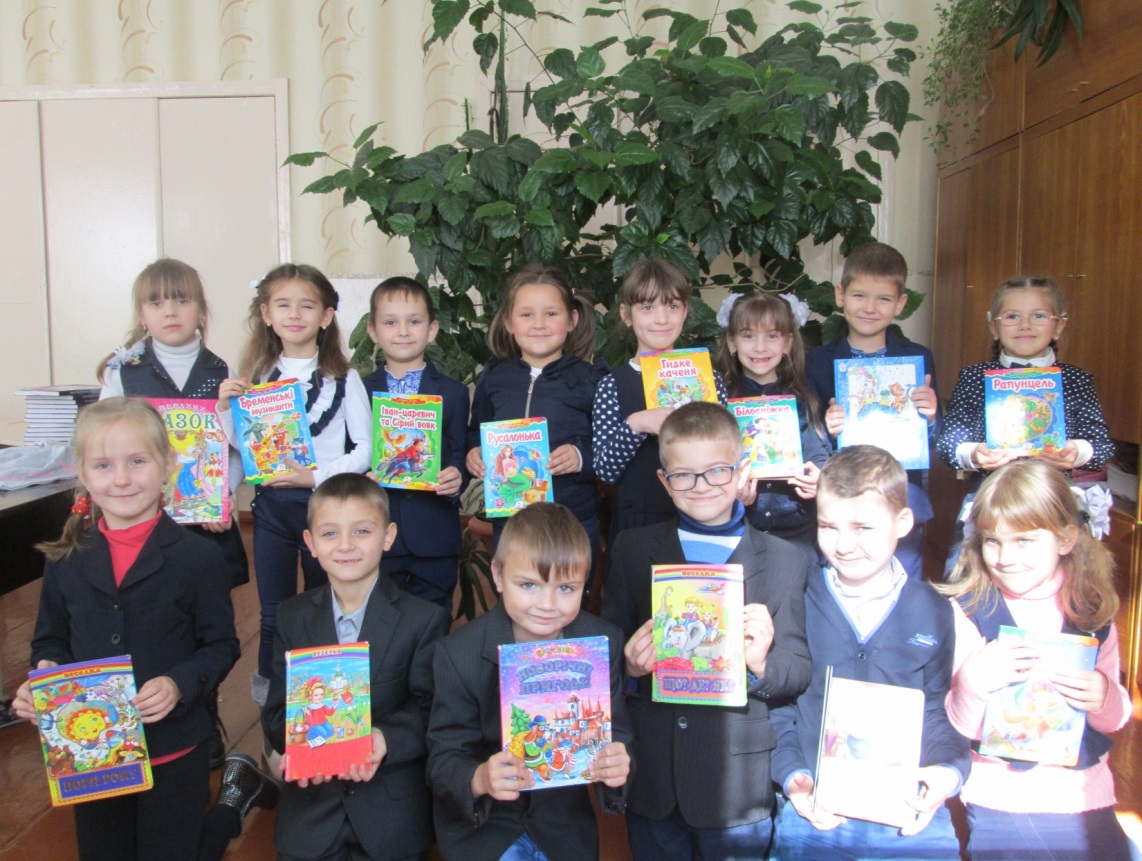 Книги дружать з дітворою,полюби їх у житті –і улюблені героїбудуть друзями в путі!Фото Ручківської Т.В.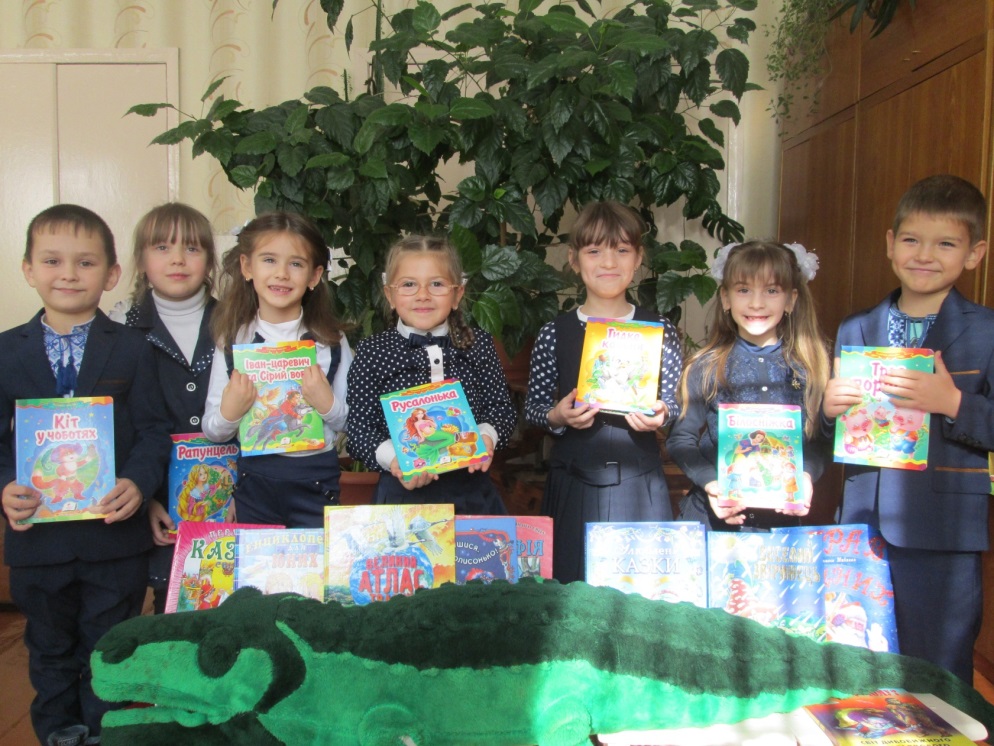 Що вам, друзі, розказати?Треба казку почитати.Крокодил нам допоможе,Прочитати її зможе.Фото Ручківської Т.В.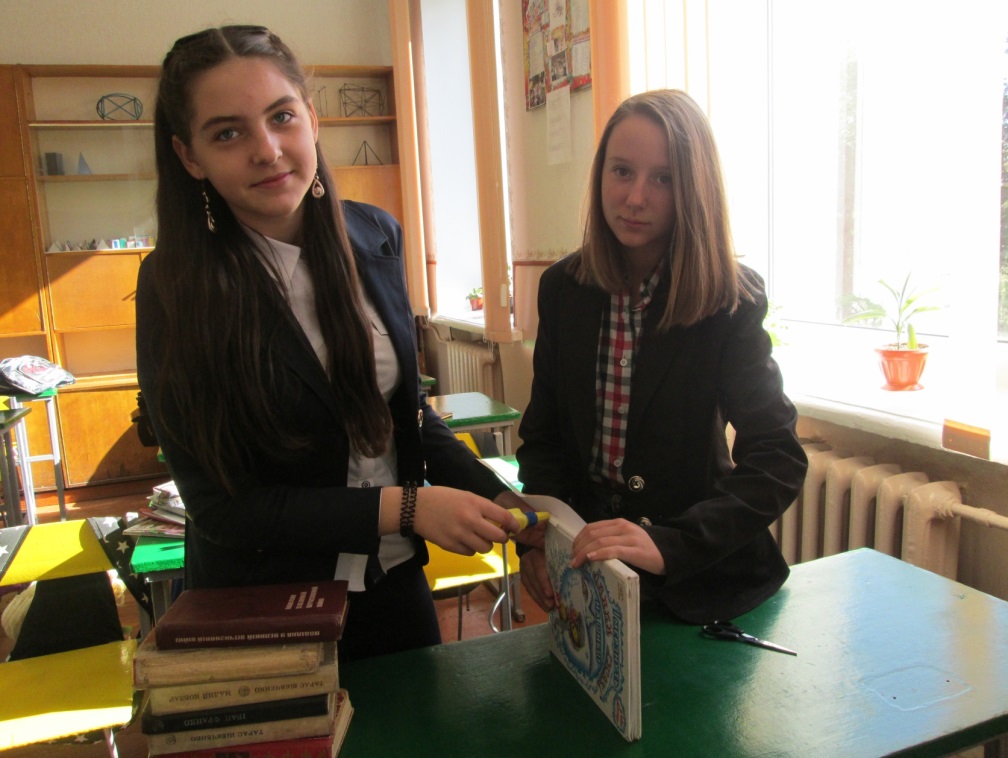 «Швидка допомога» для книжокФото Ручківської Т.В.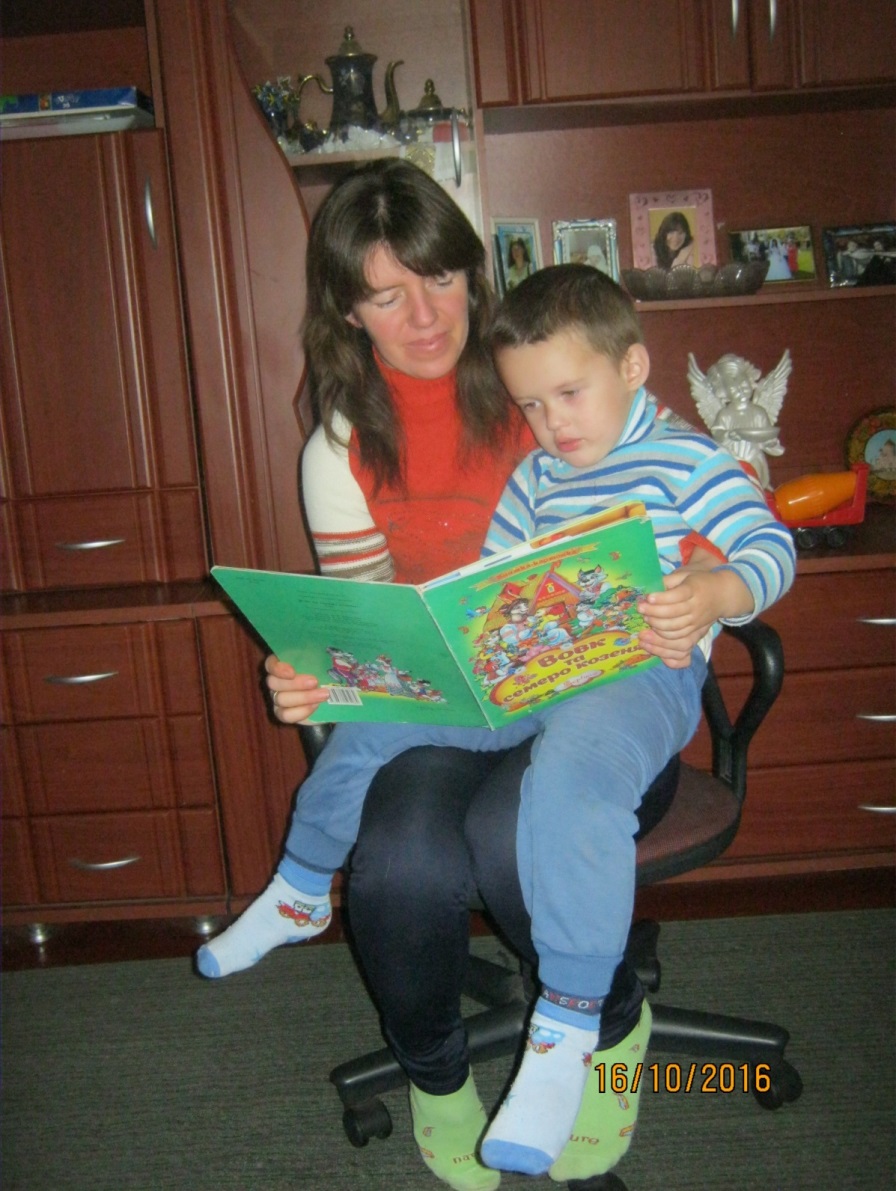 Мамо, прочитай мені казку –Про красуню царівнуПро сопілку чарівну,Про бубликів в’язку!Прочитай мені казку!Фото Якотюк Г.М.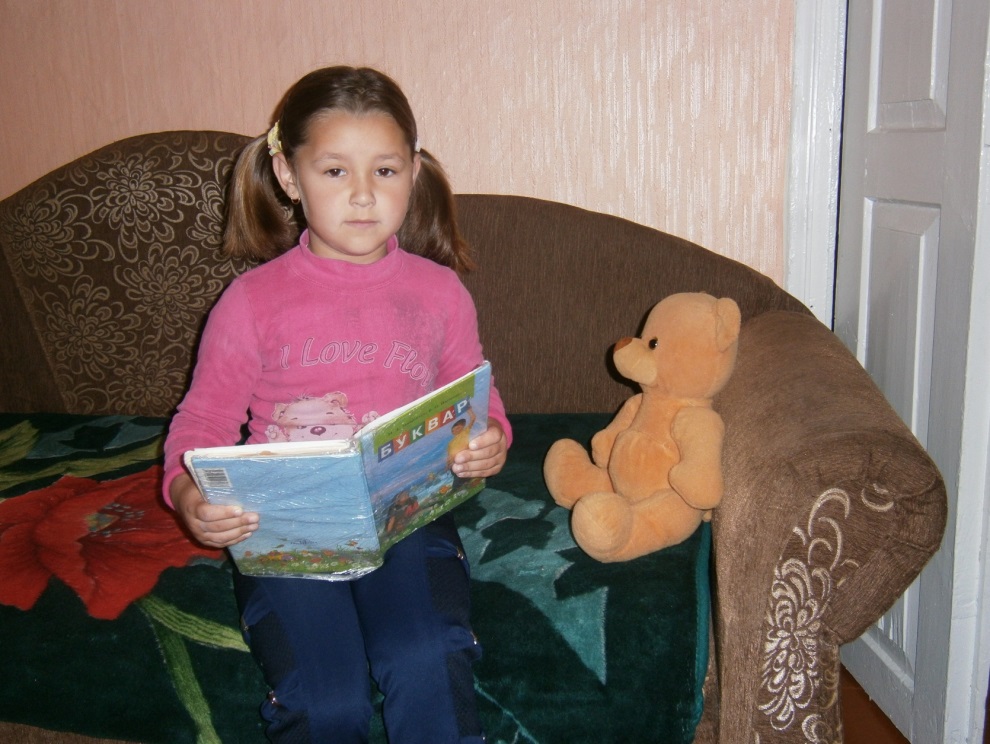 Перша вчителька Фото Бондаря О.В.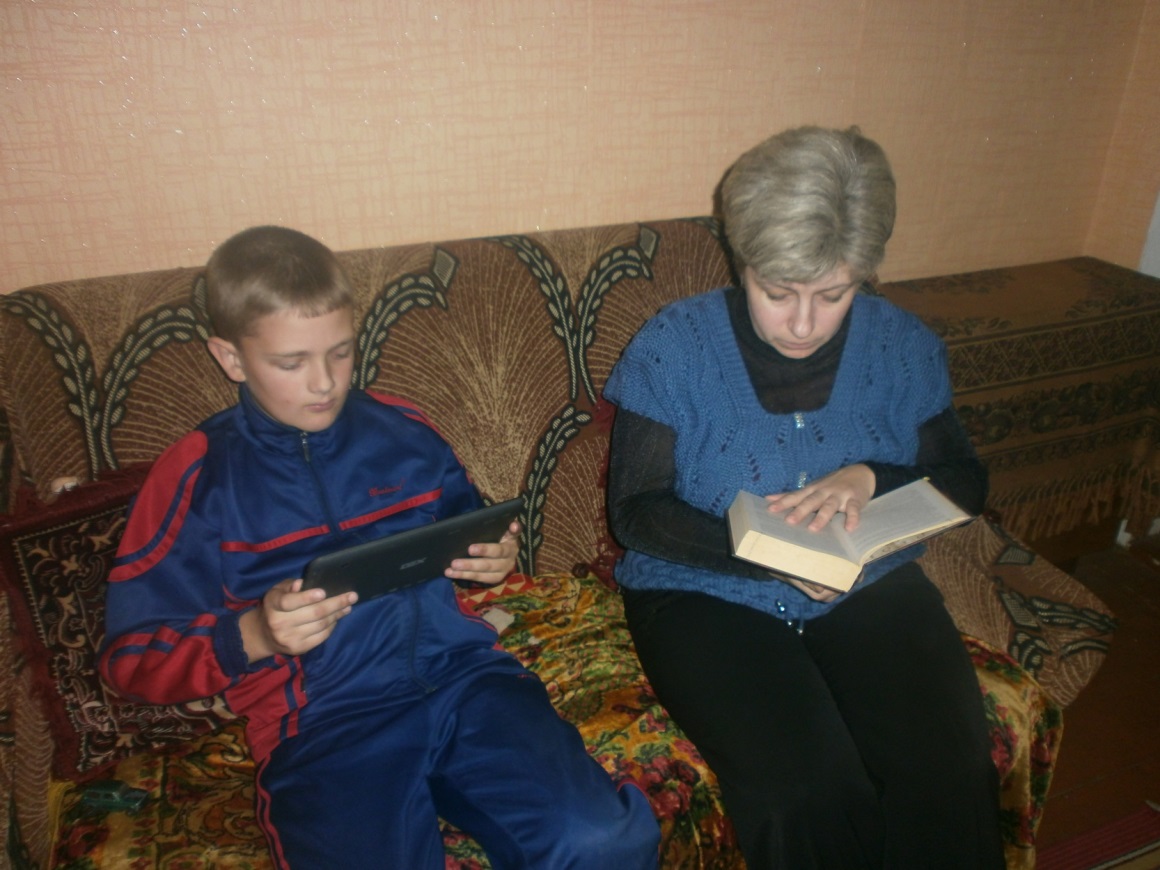 А яка книга вам до вподоби:паперова чи електронна?Фото Носаль О.В.